Les imatges estan fetes un embolic! Fixa’t bé amb els dibuixos i explica què passa primer.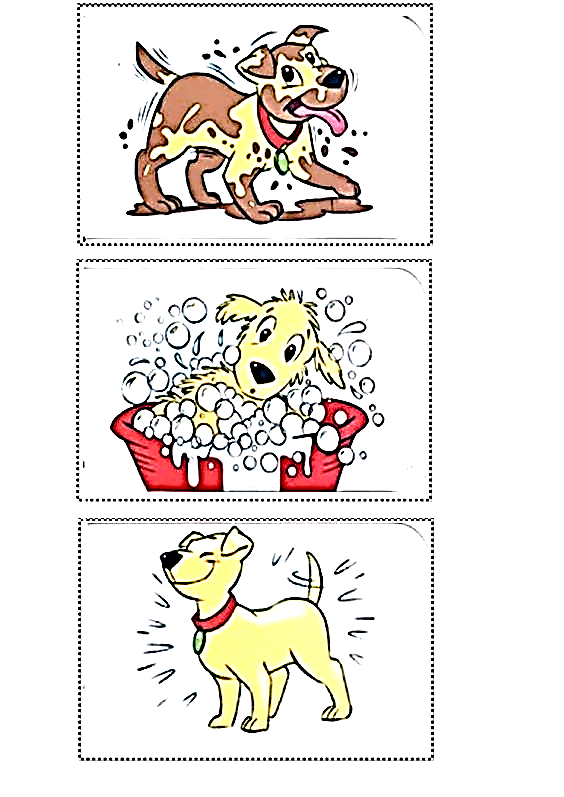 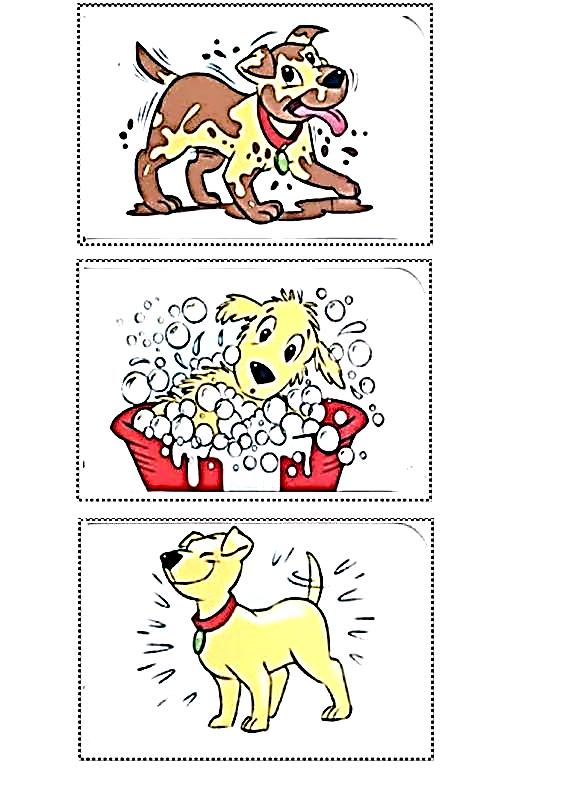 _________________________________________________________________________________________________________________________________________________________________________________________________________________________________________________________________________________________________________Les imatges estan fetes un embolic! Fixa’t bé amb els dibuixos i explica què passa primer.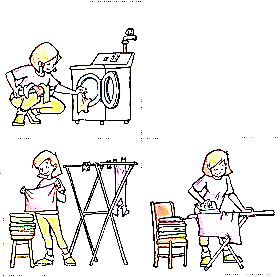 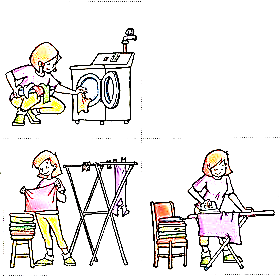 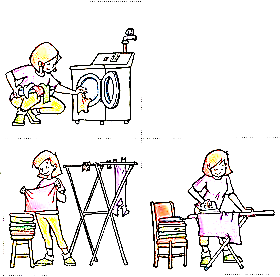 _________________________________________________________________________________________________________________________________________________________________________________________________________________________________________________________________________________________________________